Муниципальное казенное учреждениедополнительного образования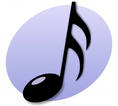 Фировская детская школа искусствп. Фирово,  Комсомольская  16      тел./факс  8(48239)3-18-56 8(48239) 3-18-72    индекс 172721е-mail: fdshi@mail.ru   сайт: www. дши-фирово.рфОГРН 1026901603442  ИНН/КПП 6945002153/690801001РАССМОТРЕНО	УТВЕРЖДАЮна заседании                                                                      Директор МКУДО                                                                                             «Фировская ДШИ»педагогического совета школы	_____________________Протокол 	        Т.Ю.Гуськоваот 25.08.2023 года № 1                                      Приказ № А-19 от 31.08.2023Дополнительная предпрофессиональная общеобразовательная  программа в области музыкального искусства Предметная областьПО.01.МУЗЫКАЛЬНОЕ ИСПОЛНИТЕЛЬСТВОПрограмма по учебному предметуПО.01.УП.01.СПЕЦИАЛЬНОСТЬ И ЧТЕНИЕ С ЛИСТАСоставитель: Лисовенко И.И..Фирово2023Структура программы учебного предмета	Пояснительная записка							- Характеристика учебного предмета, его место и роль в образовательном процессе;- Срок реализации учебного предмета;- Объем учебного времени, предусмотренный учебным планом образовательного  учреждения на реализацию учебного предмета;- Форма проведения учебных аудиторных занятий;- Цели и задачи учебного предмета;- Обоснование структуры программы учебного предмета;- Методы обучения; - Описание материально-технических условий реализации учебного предмета;II.	Содержание учебного предмета	- Сведения о затратах учебного времени;- Годовые требования по классам;III.	Требования к уровню подготовки обучающихсяIV.	Формы и методы контроля, система оценок 				 - Аттестация: цели, виды, форма, содержание; - Критерии оценки;V.	Методическое обеспечение учебного процесса- Методические рекомендации педагогическим работникам;- Рекомендации по организации самостоятельной работы обучающихся;VI.	Списки рекомендуемой нотной и методической литературы- Список рекомендуемой нотной литературы;- Список рекомендуемой методической литературы;	ПОЯСНИТЕЛЬНАЯ ЗАПИСКАХарактеристика учебного предмета, его место и роль в образовательном процессе Программа учебного предмета  «Специальность и чтение с листа»  разработана  на  основе  и  с  учетом  федеральных  государственных  требований  к  дополнительной  предпрофессиональной  общеобразовательной  программе  в  области  музыкального  искусства  «Фортепиано».Учебный предмет "Специальность и чтение с листа" направлен на приобретение детьми знаний, умений и навыков игры на фортепиано, получение ими художественного образования, а также на эстетическое воспитание и духовно-нравственное развитие ученика.Обучение игре на фортепиано включает в себя музыкальную грамотность, чтение с листа, навыки ансамблевой игры, овладение основами аккомпанемента и необходимые навыки самостоятельной работы. Обучаясь в школе, дети приобретают опыт творческой деятельности, знакомятся с высшими достижениями мировой музыкальной культуры.Выявление одаренности у ребенка в процессе обучения позволяет целенаправленно развить его профессиональные и личностные качества, необходимые для продолжения профессионального обучения. В то же время программа рассчитана и на тех детей, которые не ставят перед собой цели стать профессиональными музыкантами. Срок реализации учебного предмета «Специальность и чтение с листа»Срок освоения программы для детей, поступивших в образовательное учреждение в 1-й класс в возрасте с шести лет шести месяцев до девяти лет, составляет 8 лет. Для поступающих в образовательное учреждение, реализующее основные профессиональные образовательные программы в области музыкального искусства, срок обучения может быть увеличен на 1 год.Объем учебного времени, предусмотренный учебным планом образовательного учреждения на реализацию предмета «Специальность и чтение с листа»:Таблица 1Срок обучения – 8-9 летФорма проведения учебных аудиторных занятий: индивидуальная, рекомендуемая продолжительность урока для 1 класса 35 минут, со 2 класса  - 45 минут.Индивидуальная форма занятий позволяет преподавателю построить содержание программы в соответствии с особенностями развития каждого ученика. Цели и задачи учебного предмета «Специальность и чтение с листа»Цели:обеспечение развития музыкально-творческих способностей учащегося на основе приобретенных им знаний, умений и навыков в области фортепианного исполнительства;выявление одаренных детей в области музыкального исполнительства на фортепиано и подготовки их к дальнейшему поступлению в образовательные учреждения, реализующие образовательные программы среднего профессионального образования.Задачи:развитие интереса к классической музыке и музыкальному творчеству;развитие музыкальных способностей: слуха, ритма, памяти, музыкальности и артистизма;освоение учащимися музыкальной грамоты, необходимой для владения инструментом в пределах программы учебного предмета;овладение учащимися основными исполнительскими навыками игры на фортепиано, позволяющими грамотно исполнять музыкальное произведение как соло, так и в ансамбле, а также исполнять нетрудный аккомпанемент;обучение навыкам самостоятельной работы с музыкальным материалом и чтению нот с листа;приобретение обучающимися  опыта творческой деятельности и публичных выступлений;формирование у наиболее одаренных выпускников мотивации к продолжению профессионального обучения в образовательных учреждениях среднего профессионального образования.Обоснование структуры учебного предмета «Специальность и чтение с листа»Обоснованием структуры программы являются ФГТ, отражающие все аспекты работы преподавателя с учеником. Программа содержит  следующие разделы:сведения о затратах учебного времени, предусмотренного на освоениеучебного предмета;распределение учебного материала по годам обучения;описание дидактических единиц учебного предмета;требования к уровню подготовки обучающихся;формы и методы контроля, система оценок;методическое обеспечение учебного процесса.В соответствии с данными направлениями строится основной раздел программы "Содержание учебного предмета".Методы обученияВ музыкальной педагогике применяется комплекс методов обучения. Индивидуальное обучение неразрывно связано с воспитанием ученика, с учетом его возрастных и психологических особенностей.Для достижения поставленной цели и реализации задач предмета используются следующие методы обучения:словесный (объяснение, беседа, рассказ);наглядно-слуховой (показ, наблюдение, демонстрация пианистических приемов);практический (работа на инструменте, упражнения);аналитический (сравнения и обобщения, развитие логического мышления);эмоциональный (подбор ассоциаций, образов, художественные впечатления).Индивидуальный метод обучения позволяет найти более точный и  психологически верный подход к каждому ученику и выбрать наиболее подходящий метод обучения.8. Описание материально-технических условий реализации учебного предмета «Специальность и чтение с листа»Материально-техническая база образовательного учреждения соответствует санитарным и противопожарным нормам, нормам охраны труда.Учебные аудитории для занятий по предмету " Специальность и чтение с листа" оснащены  пианино и  имеют площадь не менее .. Помещение своевременно ремонтируется. Музыкальные инструменты  регулярно  обслуживаются настройщиками (настройка, мелкий и капитальный ремонт).II.   Содержание учебного предмета "Специальность и чтение с листа"Сведения о затратах учебного времени, предусмотренного на освоение учебного предмета «Специальность и чтение с листа», на максимальную, самостоятельную нагрузку обучающихся и аудиторные занятия:Таблица 2Консультации проводятся с целью подготовки обучающихся к контрольным урокам, зачетам, экзаменам, творческим конкурсам и другим мероприятиям по усмотрению  образовательного учреждения. Консультации могут проводиться рассредоточено или в счет резерва учебного времени. В случае, если консультации проводятся рассредоточено, резерв учебного времени используется на самостоятельную работу обучающихся и методическую работу преподавателей. Резерв учебного времени можно использовать как перед промежуточной (экзаменационной) аттестацией, так и после ее окончания с целью обеспечения самостоятельной работой обучающихся на период летних каникул.Объем самостоятельной работы обучающихся в неделю по учебным предметам определяется с учетом минимальных затрат на подготовку домашнего задания, параллельного освоения детьми программ начального и основного общего образования. Объем времени на самостоятельную работу  может определяться с учетом сложившихся педагогических традиций, методической целесообразности и индивидуальных способностей ученика.Самостоятельные занятия должны быть регулярными и систематическими.Аудиторная нагрузка по учебному предмету обязательной части образовательной программы в области искусств распределяется по годам обучения с учетом общего объема аудиторного времени, предусмотренного на учебный предмет ФГТ.       Объем времени на самостоятельную работу обучающихся по каждому учебному предмету определяется с учетом сложившихся педагогических традиций, методической целесообразности и индивидуальных способностей ученика.Виды  внеаудиторной  работы:- выполнение  домашнего  задания;- подготовка  к  концертным  выступлениям;- посещение  учреждений  культуры  (филармоний,  театров,  концертных  залов  и  др.);- участие  обучающихся  в  концертах,  творческих  мероприятиях  и   культурно-просветительской  деятельности  образовательного  учреждения  и  др.Учебный материал распределяется по годам обучения – классам. Каждый класс имеет свои дидактические задачи и объем времени, предусмотренный для освоения учебного материала.Требования по годам обученияНастоящая программа отражает разнообразие репертуара, его академическую направленность, а также возможность индивидуального подхода к каждому ученику. В одном и том же классе экзаменационная программа может значительно отличаться по уровню трудности (см. 5 вариантов примерных экзаменационных программ). Количество музыкальных произведений, рекомендуемых для изучения в каждом классе, дается в годовых требованиях.В работе над репертуаром преподаватель должен учитывать, что большинство произведений предназначаются для публичного или экзаменационного исполнения, а остальные - для работы в классе или просто ознакомления. Следовательно, преподаватель может устанавливать степень завершенности работы над произведением. Вся работа над репертуаром фиксируется в индивидуальном плане ученика.1 классСпециальность и чтение с листа	2 часа в неделюСамостоятельная работа		не менее 3- х часов в неделюКонсультации				6 часов в год	Одновременно с изучением нотной грамоты преподаватель занимается с учащимися подбором по слуху, пением песенок. С первого урока предполагается знакомство с инструментом фортепиано, работа над упражнениями, формирующими правильные игровые навыки. За год учащийся должен пройти 20-30 небольших произведений, освоить основные приемы игры: non legato, legato, staccato. В репертуаре предполагаются пьесы различного характера: народные песни, пьесы песенного и танцевального характера, пьесы с элементами полифонии, этюды, ансамбли, а также (для более продвинутых учеников) легкие сонатины и вариации. 	За год учащийся должен сыграть: один зачет в 1 полугодии;  переводной экзамен во 2 полугодии. На экзамене исполняются три произведения: - полифония (менуэт, полонез), - один этюд,- крупная форма (сонатина, вариации, рондо). Возможна замена крупной формы на пьесу.	Выбор репертуара для классной работы, зачетов и экзаменов зависит от индивидуальных особенностей каждого конкретного ученика, его музыкальных  данных, трудоспособности и методической целесообразности.Примерный репертуар для 1 класса.Полифония.Сперонте МенуэтЛ.Моцарт Менуэт ре минорВ.Моцарт МенуэтДанкамб Менуэт для трубТелеман Пьеса ре мажорКорелли Сарабанда ре минорКригер МенуэтКрупная форма.Литкова Вариации на тему БНПНазарова Вариации на тему РНПБеркович Вариации на тему РНШтейбельт Д «Сонатина до мажор»Салютринская Т «Сонатина»ПьесыФилипп «Колыбельная»Берлин «Марширующие поросята»Пьесы по выбору из сборника «В музыку с радостью»Игнатьева «Козлик»Крутицкий «Зима»Милич, пьесы из сборника «Фортепиано 1 класс»ЭтюдыБеренс «Сочинение 70 № 1-30»Гнесина «Маленькие этюды для начинающих»Черни-Гермер, № 1-6Шитте «Сочинение 108 № 1-15»Жилинский «Этюд до мажор»Селиванский «Шуточка»АнсамблиГречанинов «На лугу»Майкапар «Первые шаги»Б.Н.Т. «Бульба»Красев «Колыбельная»Украинский танец «Казачок»Кабалевский «Про Петю»Левина «Тик-так»Моцарт «Тема с вариациями»Примерные экзаменационные программыБах И.С. «Менуэт ре минор»Черни-Гермер «Этюд № 15»Штайбельт «Адажио»Бах И.С. «Менуэт соль минор»Черни-Гермер «Этюд №4»Бетховен Л. «Сонатина соль мажор» Сперонтес «Менуэт»Кореневская «Дождик»Гурлитт «Этюд до мажор»2 классСпециальность и чтение с листа - 2 ч. в неделю Самостоятельная работа — не менее 3 ч.в неделюКонсультации - 8 ч. в год  За год учащийся должен сыграть академический концерт в 1 полугодии и переводной экзамен во 2 полугодии.На академический концерт  выносится полифония и пьеса.На переводной экзамен выносится крупная форма и пьесы разнохарактерные. Выбор репертуара для классной работы, зачетов и академических концертов зависит от индивидуальных      особенностей      каждого      ученика,      его      музыкальных      данных, трудоспособности и методической целесообразности.Годовые требования2-3 полифонические произведения1-2 произведения крупных форм4-6 этюдов4-6 пьес различного характера1-3 ансамблейУпражнения в виде позиционных фигур, чтение с листа, подбор по слуху.Примерный репертуарный список 1.Полифонические произведенияБах И.С. - Менуэты d-moll, G-dur, d-moll Волынка, Маленькая прелюдия C-dur Бем Г. - Менуэт G-dur Гендель Г. - 2 Сарабанды d-moll Корелли А. - Сарабанда d Перселл Г. - Ария d Моцарт В. - Менуэт, Буре, Марш 2. Этюды Черни К. - Гермер Шитте Л. -Этюды Лемуан А. - Этюды Лешгорн А. - Этюды Жилинский А. - ЭтюдыБеркович И. - Этюды Гедике А. - Этюды3. Крупная формаАндре И. - Сонатина G-dur Бетховен Л. - Сонатина G-dur Бенда И. - Сонатина a-moll Диабелли А. - Сонатина F-dur Гедике А. - Тема с вариациями Клементи М. - Сонатина C-dur Любарский М. - Вариации на тему р.н.п. Хаслингер Т. Сонатина C-dur4. ПьесыБарток Б. - Менуэт, ПьесаДварионасБ. -ПрелюдияГречанинов А. - Колыбельная , ВальсГайдн И. - МенуэтГеворкян Ю. - ОбиделиКосенко В. - Скерцино, Украинская песняМеталлиди Ж, - Воробьишкам холодноМоцарт В. - АллегроМайкапар М. - Вальс «Мотылек»Жербин М. - Косолапый мишкаРыбицкий Ф. - Кот и мышьХачатурян А. - СкакалкаЧайковский П. - Старинная французская песенка, Болезнь куклыШостакович Д. - ШарманкаШуман Г. – МаршПримерные программы академических концертов и переводных экзаменовАкадемический концертВариант 1.1.И.С.Бах «Менуэт ре минор»2.Р.Шуман «Марш»Вариант 2.1.Перселл Г. «Ария»2.Чайковский П. «Старинная французская песенка»Переводной экзаменВариант 1.Моцарт В «Аллегро»Глиэр Р. «Утро»Любарский В. «Вариации»Вариант 2.Жербин М. «Косолапый мишка»Клементи М. «Сонатина»Рамо Ж. «Менуэт в форме рондо»3 классСпециальность и чтение с листа – 2 часа в неделю.Самостоятельная работа – не менее 4 часов в неделю.Консультации – 8 часов в год.В целом требования совпадают со 2 классом, но с учетом усложнения программы. 2-3 полифонических произведения, 1-2 крупных формы, 4-6 этюдов, 1-2 ансамбля, 3-5 пьес, чтение с листа.В 3 классе учащиеся играют академический концерт  в 1 полугодии (полифония и пьеса) и переводной экзамен во 2 полугодии (крупная форма и 2 пьесы). А также сдают гаммы (текущая аттестация).Требования к гаммам: до 2 знаков (с симметричной аппликатурой) на 2-4 октавы, в прямом и противоположном движении, аккорды, короткие арпеджио, хроматическая гамма. Все требования индивидуальные, на усмотрение педагога.Примерный репертуарный список.1.Полифонические произведенияБах И.С. «Нотная тетрадь Анны Магдалены Бах», менуэты до минор, соль мажор, «Марш», «Полонез»Александров А. «Кума»Кригер И. «Сарабанда»Скарлатти Д. «Ария»Щуровский Ю «Инвенция»Кребс И «Менуэт»2.ЭтюдыБеркович И «Маленькие этюды №33-40»Лак Т.  «Сочинения 172 №5-8»Лемуан «Сочинения 37 № 4-6»Черни К. «Сочинения 821» по выборуШитте А. «Сочинения 68 № 2-9»3 Крупная формаА.Андрэ «Сонатина фа мажор»И Беркович «Сонатина до мажор»Л.Бетховен «Сонатина для мандолины»Д.Кабалевский «Сонатина ля минор»Ф. Кулау «Сонатина соль мажор»Н.Любарский «Вариации на р.н.п. Коровушка»4.ПьесыБ .Бартог «Детям» (по выбоу)М.Глинка «Чувство», «Простодушие»Р.Глиэр «Маленький марш»Б.Дварионас «Мельница», «Прелюдия»Д.Кабалевский «Токкатина», «Клоуны»В.Косенко «Вальс», «Полька», «Скерцино»А.Хачатурян «Андантина»Д.Шостакович «Шарманка», «Гавот»П.Чайковский «Мазурка», «Марш», «Итальянская песенка»Примерные программы академических концертов и экзаменов.Академические концертыВариант 1И.С.Бах «Менуэт соль минор»А.Хачатурян «Андантина»Вариант 2И.С.Бах «Маленькая прелюдия до мажор»Д.Благой «Папа жалеет»Переводные экзаменыВариант 1Э.Мелартин «Сонатина соль минор»П.Чайковский «Немецкая песенка»В.Зиринг  «Юморина»Вариант 2Л.Бетховен «Сонатина для мандолины»Б.Барток «Днтская пьеса»А.Гречанинов «Сиротка»4  классСпециальность и чтение с листа 		2 часа в неделюСамостоятельная работа  			не менее 4 часов в неделюКонсультации 					8 часов в годВ конце 1 четверти учащиеся должны сдать контрольный урок с оценкой. Требования к контрольному уроку: - двух- или трехголосная инвенция  И. С. Баха;- два этюда (один из них должен быть конкурсным). Конкурсный этюд выбирается из списка этюдов, одобренных преподавателями отдела и  состоящий из этюдов разной сложности. Примерный список конкурсных этюдов:К. Черни ор.299 этюды №№11, 24, 29Остальные два зачета в году проводятся со свободной программой.Регулярно идет работа над гаммами и чтением с листа.Требования к переводному экзамену: полифония, два этюда, крупная форма, пьеса.Примерный репертуарный список:Полифонические произведенияБах И. С.               Двухголосные и трехголосные инвенции,   Прелюдии и фуги из ХТКБах-Кабалевский.  Органные прелюдии и фуги: соль минор, Фа мажорБах И.С.                 Французские сюиты  (отдельные части)Гендель Г.              Сюита Соль мажор, ми минорГольденвейзер А.  Соч.14 Фугетты  Си-бемоль мажор, соль минорГлинка М.               Фуга ля минорЛядов А.                 Соч.34 Канон до минорМясковский Н.       Соч.78 №4  Фуга си минорЭтюдыБеренс Г.               Этюды соч.88 и соч.61Бертини А.             Соч.29  "28 избранных этюдов"Крамер И.              Соч.60  ЭтюдыЛешгорн А.             Этюды соч.66 и соч.136Мошковский М.     Соч.18 №3, этюд Соль мажорЧерни К.                 Этюды соч.299 и соч.740Произведения крупной формыБах И. С.               Концерт фа минорБетховен Л.           Вариации Соль мажор (6/8), сонаты соч.49   соль минор и Соль мажорГайдн Й.                Сонаты (по выбору), концерт Ре мажор, Соль мажорГлазунов А.           Сонатина ля минорГрациоли Т.           Соната Соль мажорКлементи М.          Соч.38. Сонатина Си-бемоль мажорМоцарт В.              Сонаты: Домажор, Соль мажорЧимароза Д.           Сонаты: Си-бемоль мажор, до минорШуман Р.                Детская соната Соль мажор, соч. 118ПьесыБарток Б.               Баллада, Старинные напевыБетховен Л.           Багатель соль минор, соч. 119Григ Э.                  Лирические тетради (по выбору)Даргомыжский А.  Табакерочный вальсКабалевский Д.     Новелла, соч.27Лядов А.                Соч. 53  Маленький вальс Соль мажор,Багатель Си мажорПахульский Г.       Соч.8  Прелюдия до минорПрокофьев С.        Соч.65 "Детская музыка"Чайковский П.       Соч.39 "Детский альбом"                               Соч.37. "Времена года": Март, АпрельШопен Ф.                Ноктюрн до-диез минор (post.)Шостакович Д.       "Танцы кукол"Примеры экзаменационных программВариант 1Бах И.С.          Маленькая прелюдия ля минорЛешгорн А.       Соч.66, этюд N 18Черни К.           Соч.299, этюд N1Бетховен Л.      Соната Фа мажор, 2-я часть РондоГриг Э.               Поэтическая картинка N 1, ми минорВариант 2Бах И.С.            Двухголосная инвенция ля минорЧерни К.           Ред. Гермера, этюд N 27Крамер И.         Соч.60,  этюд N8Моцарт В.        Сонатина До мажор N 6, 1- я частьГриг Э.              Соч.38, ХаллингВариант 3Бах И.С.            Трехголосная инвенция  ре минорЧерни К.            Соч.299,  этюды N 24, N 21Гайдн Й.            Соната Фа мажор, 1-я частьШопен Ф.            Ноктюрн до-диез минор (post.)Вариант 4Бах И. С.            ХТК 1-й том, Прелюдия и фуга  ре минорЧерни К.            Соч.299, этюды N 31, N 34Бетховен Л.        Соната Соль мажор, соч.49, 1-я частьСкрябин А.        Прелюдия соч.11, ля минорВариант 5Бах И. С.             ХТК 1-й том,  Прелюдия и фуга до минорЧерни К.             Соч.299, этюд N 29Мошковский М.  Соч.72. Этюд N 6Бетховен Л.         Соната № 1, фа минор, 1-я частьЧайковский П.   "Подснежник"5 классСпециальность и чтение с листа 		2,5 часа в неделюСамостоятельная работА			не менее 5 часов в неделюКонсультации					8 часов в годТребования на год:- 2-3 полифонических произведения, - 2 крупные формы, - 4-8 этюдов, - 3-4 пьесы. Работа над навыками чтения с листа, игра ансамблей, работа над гаммами.На переводном экзамене учащиеся играют полифонию, два этюда, крупную форму (обязательно классическое сонатное аллегро).Примерный репертуарный список:Полифонические произведенияБах И. С.               Двухголосные инвенции (более сложные)Трехголосные  инвенции Французские сюитыМаленькая прелюдия и фуга ля минор, прелюдии и фуги из "Хорошо темперированного клавира" (до минор, ре минор, Си-бемоль мажор)Бах-Кабалевский  Восемь маленьких прелюдий и фуг для органаГендель Г.               Каприччио соль минор, пассакалия соль минор, Сюиты Соль                                                мажор, ре минор, ми минорИпполитов-Иванов М.  Соч.7 Прелюдия и канонЛядов А.                 Соч.34  Канон до минор №2Мясковский Н.        Соч.78 Фуга си минор №4ЭтюдыАренский А.             Соч.19 этюд си минор №1Деринг К.                  Соч.46 двойные нотыКрамер И.                 Соч.60 этюдыЛешгорн А.               Этюды соч.66, соч.136Мошковский М.        Соч.72 этюды №№2, 5,  6, 10Черни К.                    Этюды соч.299, соч.740Лист Ф.                      Юношеские этюды соч.1Шопен Ф.                   Этюд соч.10 N 9, соч.25 N 1Произведения крупной формыБортнянский Д.       	Соната До мажорГречанинов А.         	Соч.110, Сонатина Фа мажорГлинка М.                 	Вариации на тему "Среди долины ровныя"Бетховен Л.             	Сонаты №№ 1, 5, 19, 20Гайдн Й.                  	Сонаты: Ре мажор, Соль мажор, Ми мажор, Фа мажор,До мажор, си минор, до-диез минорКлементи М.           	Соч. 38 Сонатина Си-бемоль мажорСоч.37 Сонатина Ми-бемоль мажорМоцарт В.                 	Сонаты Фа мажор, Соль мажор, Си-бемоль мажор (3/4),До мажор, Рондо Ре мажор, Фантазия ре минорПьесыАренский А.       		Соч.25 Экспромт Си мажор, №1Соч.53  Романс Фа мажорСоч.46  НезабудкаГлазунов А.         		Юношеские пьесыГриг Э.                 		Соч.43 Птичка, БабочкаСоч.3 Поэтические картинкиНоктюрн До мажорЛядов А.              		Соч.10 прелюдия №1; соч.11 прелюдия №1Соч.40  Музыкальная табакеркаМендельсон Ф.    		Соч.72 Детские пьесыПесни без слов: №4 Ля мажор, №8 Ля мажор, №19 Ми мажорПрокофьев С.      		"Детская  музыка" (по выбору)Соч.22  Мимолетности (по выбору)Пешетти Д.             	Престо до минорШуберт Ф.               	Скерцо Си-бемоль мажор, экспромты соч.90: Ми-бемоль мажор,Ля-бемоль мажорШопен Ф.                 	Вальс Ля-бемоль мажор №9, си минор №10Мазурки соч.7, соч.17Шуман Р.                 	Соч.68 Альбом для юношестваДетские сценыПримеры экзаменационных программВариант 1Бах И.С.          Двухголосная  инвенция  Ми мажорЧерни К.          Соч.299 , этюды №№24, 28Бетховен Л.     Соната №20, 1-я частьВариант 2Бах И. С.         Трехголосная инвенция  до минорКрамер И.        Этюд №10 соч.60Черни К.          Соч. 299 Этюд № 21Моцарт В.        Легкая соната До мажор, 1-я частьВариант 3Бах И. С.          ХТК 1-й том, Прелюдия и фуга Си-бемоль мажорЧерни К.           Соч. 299 этюд №34Соч. 299, этюд N 33Гайдн Й.           Соната  Ре мажор, 1-я частьВариант 4Бах И. С.          Французская сюита до минор (Аллеманда, Сарабанда)Черни К.           Соч.740  этюд №37Мошковский М.Соч.72.  этюд №2Бетховен Л.      Соната №5, 1-я частьВариант 5Бах И. С.           ХТК 1-й том, Прелюдия и фуга  ми минорЧерни К.            Соч.740 Этюд №41Мошковский М. Соч.72 Этюд №6Мендельсон Ф.   Концерт соль минор, 1-я часть6 классСпециальность и чтение с листа  		2,5 часа в неделюСамостоятельная работа 			не менее 5 часов в неделюКонсультации по специальности 		8 часов в годУчебный план на год:  три зачета и переводной экзамен.В течение года учащийся должен пройти развернутую романтическую пьесу. Также желательно пройти с учеником в 6-м классе концерт (Баха, Гайдна, Моцарта, Бетховена, Мендельсона, Грига и др.)Требования по гаммам усложняются в зависимости от индивидуальности ученика.Требования по репертуару  на год: - две полифонии, - две крупные формы, - 5-6 этюдов, - 2-4 пьесы.Требования к переводному экзамену: полифония, крупная форма (классическая, романтическая), два этюда (один может быть заменен виртуозной пьесой).Примерный репертуарный список:Полифонические произведенияБах И. С.                    Трехголосные инвенции                                    Французские сюиты,                                     Английские сюиты (отдельные части)ХТК 1-й том: Прелюдии и фуги до минор, Ре мажор, ре минор,Ми мажор, ми минор, Фа-диез мажор, Си-бемоль мажорХТК 2-й том:  Прелюдии и фуги до минор, фа минорГендель Г.                   Сюиты ре минор, ми минорШостакович Д.           Прелюдии и фуги Ре мажор, До мажор, ля минорЩедрин Р.                   Полифоническая тетрадьЭтюдыАренский А.                 Соч.41 Этюд Ми-бемоль мажор №1Беренс Г.                      Соч. 61 этюдыГуммель И.                   Соч.125 ЭтюдыКобылянский А.          "Семь октавных этюдов"Крамер И.                     Соч.60 ЭтюдыЛешгорн А.                   Соч.136  ЭтюдыМошковский М.            Соч.72  Этюды №№2, 5, 6, 10Черни К.                        Этюды соч.299 и соч.740Произведения крупной формыБах И. С.                 Концерты фа минор, ре минорБах Ф. Э.                 Сонаты фа минор, ля минор    Рондо из Сонаты си минорБетховен Л.             Соч.51  Рондо До мажор    Сонаты №№ 1, 5, 6, 8, 9, 10 (отдельные части)    Девять вариаций  Ля мажорГайдн Й.                  Сонаты: до-диез минор № 6, Ми-бемоль мажор №3,     соль минор №4Клементи М.            Соч.47 N 3  Соната Си-бемоль мажор    Соч.40 N 2  Соната си минорМоцарт В.                 Сонаты:  До мажор, Фа мажор, Ре мажор, Си-бемоль мажор    Концерты №№17, 23     Вариации Ре мажорМендельсон Ф.         Концерт соль минор,  1-я частьПарадизи П.             Соната Ля мажорСкарлатти Д.            60 сонат, под ред. А. Гольденвейзера (наиболее легкие)ПьесыБородин А.                Маленькая сюитаГриг Э.                       Лирические тетради (по выбору)Дакен Л.                     «Кукушка»Дворжак А.                Соч.101  Юмореска N 7Мак -Доуэлл Э.          Соч.46 №2 «Вечное движение»Мендельсон Ф.          Песни без слов (по выбору)Прокофьев С.            Гавот из балета "Золушка"Рахманинов С.           Вальс Ля мажор, Мелодия, ПолькаФильд Д.                    НоктюрныЧайковский П.           Русская пляскаШопен Ф.                   Ноктюрн ми минор, фа минор       Полонез до-диез минор       Вальсы (по выбору)Шуберт Ф.                  Экспромты соч. 90        Соч.142 Экспромты Ля-бемоль мажорШуман Р.                     Соч.124 Листки из альбома: Колыбельная,        Вальс ля минор, Эльф, БурлескаЩедрин Р.                   В подражание Альбенису,  ЮморескаПримеры экзаменационных программВариант 1Бах И. С.                  Трехголосная инвенция си минорКрамер И.                 Этюд №10Черни К.                    Соч.299 Этюд №31Клементи М.             Сонатина Соль мажор, 1-я частьВариант 2Бах И. С.                  Французская сюита си минор (2-3 части)Черни К.                   Соч. 740 Этюды №№1, 37Гайдн Й.                   Соната ми минор, 1-я частьВариант 3Бах И. С.                  ХТК 1-й том, Прелюдия и фуга Си-бемоль мажорЧерни К.                   Соч.740 Этюд № 3Мошковский М.       Соч. 72 Этюд № 2Вариант 4Бах И. С.                   ХТК 2-й том,  Прелюдия и фуга фа минорКлементи М.             Этюд №1Черни К.                    Соч.740 Этюд N 11Вариант 5Шостакович Д.         Прелюдия и фуга Ре мажорЧерни К.                    Соч. 740 Этюд №8Шопен Ф.                  Соч.10 Этюд №57 классСпециальность и чтение с листа		 2,5 часа в неделюСамостоятельная работа 			 не менее 6 часов в неделюКонсультации по специальности		 8 часов в годЗа год учащиеся должны сыграть три зачета и переводной экзамен.Требования по репертуару на год: - две полифонии, - две крупные формы, - 4-6 этюдов, - 2-3 пьесы.Экзаменационные требования: полифония, два этюда, крупная форма.Примерный репертуарный список:Полифонические произведенияБах И.С.             Трехголосные инвенции, Французские сюиты,Английские сюиты ля минор, соль минорХТК 1-й том, Прелюдии и фуги (по выбору)ХТК  2-й том, Прелюдии и фуги: до минор, ре минор,Ми-бемоль мажор, Соль мажор, ля минорШостакович Д.   Прелюдии и фуги: Ре мажор, До мажор, ля минор,Ми мажор, соль минорПолторацкий В.   24 Прелюдии и фуги (по выбору)ЭтюдыАренский А.          Соч.74 Этюды до минор, До мажорКлементи М.          Этюды, под ред. Таузига (по выбору)Лист Ф.                   Этюды "Шум леса", "Unsospiro"Мошковский М.     Соч.72 Этюды №№1, 2, 5, 6, 7, 10, 11Черни К.                 Соч.740  50 этюдов (по выбору)Шопен Ф.                Соч.10: №№5, 9, 12; соч.25: №№1, 2, 9Крупная формаБах И. С.                Ля мажор, соль минорБетховен Л.             Сонаты соч.2 №1 Фа минор, соч.10 №1 до минор   Соч.51 Рондо Соль мажор   Концерт N 1 До мажор,1-я частьГайдн Й.                 Сонаты (по выбору)Григ Э.                   Концерт ля минор, 1-я часть   Соната ми минор, 1-я частьКлементи М.          Соната фа-диез минор, 1-я частьМоцарт В.              Сонаты До мажор №10, Ре мажор №9, Фа мажор №12,   До мажор №7 (ред. А. Гольденвейзера)    Концерты (по выбору)Мендельсон Ф.        Рондо-каприччиозоФантазия фа-диез минор, 1-я часть     Концерты соль минор №1, ре минор №2ПьесыГриг Э.                 Соч.52  «Сердце поэта»Соч.19 «Свадебный день в Тролльхаугене»Дебюсси К.          Арабески Соль мажор, Ми мажорМясковский Н.    Соч.31 «Пожелтевшие страницы№Соч.25 «Причуды» (по выбору)Прокофьев С.      Соч.25 Гавот из  "Классической симфонии"Соч.22 "Мимолетности"Рахманинов С.      Элегия, Мелодия, Вальс Ля мажор, ПолишинельШостакович Д.     Соч.1  "Три фантастических танца" Соч.34   ПрелюдииЧайковский П.      "Времена года" Соч.10 Юмореска; соч.72  «Нежные упреки»Шопен Ф.             Ноктюрны: №2 Ми-бемоль мажор, №19 ми минор№15 фа минорПолонезы: соль-диез минор (post.), до минорШопен-Лист        Польские песниШуберт Ф.          Соч. 142  Экспромт Си-бемоль мажорСоч.94 Музыкальные моментыШуман Р.             "Лесные сцены", "Детские сцены", "Арабески"Примеры экзаменационных программВариант 1Бах И. С.           Трехголосная инвенция до минорЧерни К.            Соч.299 этюд №33Мошковский М. Соч.72 этюд №2Бетховен Л.       Соната №5, 1-я частьВариант 2Бах  И. С.           ХТК 1-й том, Прелюдия и фуга Ре мажорЧерни К.             Соч. 740. Этюд №13, №37Гайдн Й.             Соната до минор, 1-я частьВариант 3Бах-Бузони        Органная хоральная прелюдия фа минорЧерни К.             Соч.740 Этюд №17Мошковский М. Соч.72 Этюд №6Моцарт В.           Концерт №17, 1-я частьВариант 4Шостакович Д.   Прелюдия и фуга ля минорЧерни К.             Соч. 740 этюд №20, №24Бетховен Л.        Соната №9, 1-я частьВариант 5 Бах И. С.             ХТК 1- й том  Прелюдия и фуга соль-диез минорКлементи М.       Этюд №12Шопен Ф.             Соч.10  этюд №12Шуберт Ф.           Соч. 120 Соната Ля мажор, 1-я часть8 классСпециальность и чтение с листа  		2,5 часа в неделюСамостоятельная работа  			не менее 6 часов в неделюКонсультации по специальности  		8 часов в годУчащиеся 8 класса могут играть на зачетах свободную программу; количество зачетов и сроки специально не определены (свободный график). Главная задача этого класса - представить выпускную программу в максимально готовом виде.Учащийся может пройти в году две программы, может повторить произведение из программы предыдущих классов. Перед экзаменом учащиеся обыгрывают выпускную программу на зачетах, классных вечерах и концертах.Требования к выпускной программе:  - полифония (обязательно Прелюдия и фуга из ХТК  Баха И.С., если учащийся собирается продолжать учиться в 9 классе),- крупная форма (классическая или романтическая), - два этюда (для перехода в 9 класс) или один этюд (для завершающих свое обучение), - любая пьеса.Примерный репертуарный список:Полифонические произведенияБах И. С.             Трехголосные инвенции, Хорошо темперированный клавир,Партиты  Соль мажор, Си-бемоль мажор, до минорФранцузские сюиты, Английские сюиты (по выбору)Полторацкий В.   24 Прелюдии и фуги (по выбору)Шостакович Д.     24 Прелюдии и фуги (по выбору)Щедрин Р.            24 Прелюдии и фуги (по выбору)ЭтюдыАренский А.          Соч.36, соч.41   ЭтюдыБлюменфельд Ф.   Соч.3 № 2 этюдКлементи М.         Этюды (по выбору)Крамер И.             Этюды (наиболее трудные)Куллак Т.               Октавные этюды: Фа мажор, Ля-бемоль мажор,   Ми-бемоль мажорЛист Ф.                  Концертные этюды: Ре-бемоль мажор, фа минорМендельсон Ф.      Этюды ля минор, Фа мажорМошковский М.     Соч.72 Этюды: №№ 1,2,5,6,7,9,10,11Черни К.                 Соч. 299, Соч.740 Этюды (по выбору)Шопен Ф.                Соч.10, соч.25 Этюды (по выбору)Крупная формаБетховен Л.         Сонаты №№ 1, 5, 6, 7, 8, 9, 10, 11, 16, 25Вариации (по выбору)Концерты №№1, 2, 3 (отдельные части)Гайдн Й.              Сонаты (по выбору)Григ Э.                Соната ми минор, концерт ля минорКлементи М.       Соната фа-диез минорМоцарт В.           Сонаты (по выбору)Вариации Ре мажор, Ми-бемоль мажор, Соль мажорКонцерты  №№12, 17, 20, 21, 23 (отдельные части)Мендельсон Ф.    Концерты соль минор, ре минорПрокофьев С.      Сонаты №№ 1, 2, 3Скарлатти Д.       60 сонат под ред. Гольденвейзера А. (по выбору)ПьесыАренский А.        	     Соч.68  ПрелюдииБабаджанян А.         Шесть картинБалакирев М.           Ноктюрн,  ПолькаГлиэр Р.                     Соч. 26 ПрелюдииГлинка-Балакирев    ЖаворонокКараев К.                  24 прелюдии (по выбору)Лист Ф.                      «Лорелея», «Женевские колокола», ноктюрн "Грезы                                    любви"Лядов А.                    Соч.11 ПрелюдииСоч.17 ПасторальСоч.53 Три багателиМендельсон Ф.          Песни без слов, Рондо-каприччиозоМусоргский М.          Детское скерцоМясковский Н.          Соч.25 "Причуды"Рубинштейн А.         Соч.26 Романс Фа мажорСоч.50 Баркарола соль минорРахманинов С.          Соч.3 Элегия, Серенада, Прелюдия до-диез минор Соч.23, соч.32 Прелюдии (по выбору)Скрябин А.                Соч.2 Прелюдия,  ЭтюдСоч.11 ПрелюдииСметана Б.                 Соч.8 Поэтическая полька соль минорХачатурян А.             ТоккатаЧайковский П.            Соч.19 Каприччио  Си-бемоль мажор  Соч.51  Полька си минор  Соч.5 Романа фа минорЧайковский-Зилоти     Ноктюрн на темы из оперы "Снегурочка"Шопен Ф.                    Ноктюрны,  Вальсы,  Полонезы, Мазурки Блестящие вариацииШуман Р.                    Соч.18 "Арабески", Вариации на тему "Абегг"Венский карнавалПримерные программы выпускного экзаменаВариант 1 Бах И. С.          Трехголосная инвенция соль минорЧерни К.           Соч.740  Этюд N 11Моцарт В.         Соната Си-бемоль мажор, 1-я частьПрокофьев С.   Мимолетности №№ 1, 10Вариант 2Бах  И. С.          ХТК 1-й том,  Прелюдия и фуга до минорЧерни К.            Соч.740  Этюды NN 12, 18Бетховен Л.       Соната № 5, 1-я частьШопен Ф.           Ноктюрн   ми минорВариант 3 Бах И. С.             ХТК 2-й том Прелюдия и фуга фа минорМошковский М.  Соч.72 Этюд №1Клементи М.       Этюд №13Гайдн Й.              Соната  Ми-бемоль мажор, 1-я частьРахманинов С.    Соч.32   Прелюдия соль-диез минорВариант 4Бах И. С.              ХТК 2-й том  Прелюдия и фуга Соль мажорЧерни К.               Соч.740 этюд №50Шопен Ф.             Соч.10   Этюд №5Бетховен Л.         Соната №7, 1-я частьЧайковский П.     " Размышление"Вариант 5Бах И. С.             ХТК 2-й том  Прелюдия и фуга До мажорЧерни К.              Соч.740  Этюд №14Мошковский М.   "Искорки"Григ Э.                  Концерт ля минор, 1-я частьШостакович Д.     Три прелюдии соч. 349 классСпециальность и чтение с листа 		3 часа в неделюСамостоятельная работа			не менее 6 часов в неделюКонсультации по специальности 		8 часов в годВ этом классе обучаются учащиеся, которые целенаправленно готовятся к поступлению в среднее профессиональное образовательное учреждение.Учащиеся сдают два экзамена с отметкой в конце каждого полугодия.Требования к полугодовому экзамену: - полифония (ХТК), - крупная форма (классическая или романтическая соната, вариации, концерт),- два этюда (инструктивные этюды Черни, Клементи, Мошковского); возможны этюды Шопена, Листа, Рахманинова. На выпускной экзамен выносится новая программа по тем же требованиям, но с прибавлением пьесы.Примерный репертуарный список:Полифонические произведенияБах И. С.             Хорошо темперированный клавир,  1 и 2 томТокката ре минор, Токката ми минорПартита ми минор, Партита до минорБах-Бузони          Органные хоральные прелюдииШостакович Д.     24  Прелюдии и фугиЩедрин Р.            24  Прелюдии и фугиЭтюдыГензельт А.             ЭтюдыКесслер И.              Соч.100 Этюды тт. 2,3,4Клементи М.           ЭтюдыЛист Ф.                    Концертные этюдыМендельсон Ф.       ЭтюдыМошковский М.       Соч.72 Этюды     Соч.48  этюды Ре мажор, До мажорПаганини- Лист.       Этюды  Ми мажорПаганини-Шуман.    Этюды  ля минор, Ми мажорРахманинов С.         Этюды-картины соч.33, соч.39Тальберг З.              Соч.26 Этюд фа-диез минорЧерни К.                   Соч.740 ЭтюдыШлецер П.                Этюд  Ля-бемоль мажорШимановский К.      Соч.4 ЭтюдыШопен Ф.                  Соч.10 и соч.25 (по выбору)Крупная формаБетховен Л.              Сонаты №№ 1, 2, 3, 5, 6, 7, 8, 9, 10, 11, 16, 25, 27     Вариации Ля мажор (на русскую тему)     Концерты №№1, 2, 3Гайдн Й.                    Сонаты (по выбору)Галынин Г.               Сонатная триадаГриг Э.                      Соната ми минор                                  Концерт ля минорЛядов А.                    Вариации на тему ГлинкиМоцарт В.                 Сонаты (по выбору), Вариации, КонцертыПрокофьев С.            Сонаты  №№1,2,3Равель М.                  СонатинаРахманинов С.          Концерты №№1,2Скрябин А.                Соч.9   Прелюдия и Ноктюрн для левой рукиСоч.32  Две поэмыГлинка М.                  Вариации на шотландскую темуВариации на тему  МоцартаШопен Ф.                   Блестящие вариацииAndante appassionato и Большой блестящий полонезКонцерт фа минорШуберт Ф.                  Сонаты ми минор, ля минор соч.42ПьесыБарток Б.                  Румынские  танцыБрамс И.                   Соч.79 Рапсодии си минор, соль минорВерди-Лист               РиголеттоГлазунов А.               Баркарола  Ре-бемоль мажорДебюсси К.                Прелюдии, Бергамасская сюитаСюита для фортепианоЛист Ф.                      Венгерские рапсодии (по выбору)                                  "Сонеты Петрарки" Ми мажор, Ля-бемоль мажорМетнер Н.                  Сказка фа минорСоч.39. Канцона-серенадаМийо Д.                     Бразильские танцыПрокофьев С.            Соч.102  Сюита из балета "Золушка" Соч.75  Сюита из балета "Ромео и Джульетта" Соч.22  "Мимолетности"СарказмыРавель М.                   ПаванаРахманинов С.           Соч.23 и соч.32  Прелюдии                                    Шесть музыкальных моментовСанкан П.	                 ТоккатаСкрябин А.     	        Соч.11, соч.15, соч.16  ПрелюдииЧайковский П.             "Времена года"Соч.72 "Размышление"Соч.59 "Думка"Соч.1 Русское скерцоШопен Ф.                    Полонезы, Вальсы, НоктюрныЭкспромт Ля-бемоль мажорБаллады №№2, 3Скерцо №№1, 2Шостакович Д.             Соч.34  ПрелюдииАфоризмыШуман Р.                     Венский карнавалБабочкиСоч.99 Пестрые листкиСоч.124  Листки из альбомаСоч.4 Шесть интермеццоШуман - Лист		ПосвящениеЩедрин Р.                    "Bassoostinato"Примерные программы для выпускного экзаменаВариант 1Бах И. С.            ХТК  1-й том Прелюдия и фуга ре минорМоцарт В.           Соната До мажор (KV 330), 1-я частьЧерни К.             Соч.740  Этюд №24Мошковский М.  Соч.72 Этюд №6Чайковский П.    Ноктюрн до-диез минорВариант 2Бах И. С.             ХТК 2-й том Прелюдия и фуга фа минорГайдн Й.              Соната До мажор, соч.79 1-я частьКлементи М.       Этюд №4Мошковский М.  Соч.72 Этюд №5Лист Ф.                Ноктюрн "Грезы любви"Вариант 3Бах И. С.               ХТК 1-й том,  Прелюдия и фуга Ми мажорБетховен Л.          Соната №6, 1-я частьЧерни К.                Соч. 740  Этюд №17Клементи М.         Этюд №3Щедрин Р.             "В подражание Альбенису"Вариант 4Бах И. С.               ХТК 2-й том,  Прелюдия и фуга ля минорЧерни К.                Соч.740 Этюд №14Шопен Ф.               Соч.10  Этюд №5Моцарт В.              Концерт №23, 1-я частьРахманинов С.      Прелюдия соль минорВариант 5Бах И. С.                ХТК 1-й том: Прелюдия и фуга соль-диез минорБетховен Л.             Вариации на тему Сальери Си-бемоль мажорМошковский М.       Соч.72  Этюд №1Рахманинов С.         Соч.33 Этюд-картина ми-бемоль минорIII. Требования к уровню подготовки обучающихсяУровень  подготовки  обучающихся  является  результатом  освоения    программы  учебного  предмета  «Специальность и чтение с листа»,  который  предполагает формирование следующих знаний, умений, навыков,  таких  как:наличие у обучающегося интереса к музыкальному искусству, самостоятельному музыкальному исполнительству;сформированный комплекс исполнительских знаний, умений и навыков, позволяющих  использовать многообразные возможности фортепиано для достижения наиболее убедительной интерпретации авторского текста, самостоятельно накапливать репертуар из музыкальных произведений различных эпох, стилей, направлений, жанров и форм;знание в соответствии с программными требованиями фортепианногорепертуара, включающего произведения разных стилей и жанров (полифонические произведения, сонаты, концерты, пьесы, этюды, инструментальные миниатюры);знание художественно-исполнительских возможностей фортепиано;знание профессиональной терминологии;наличие умений по чтению с листа и транспонированию музыкальных произведений разных жанров и форм;навыки по воспитанию слухового контроля, умению управлять процессом исполнения музыкального произведения;навыки по использованию музыкально-исполнительских средств выразительности, выполнению анализа исполняемых произведений, владению различными видами техники исполнительства, использованию художественно оправданных технических приемов;наличие творческой инициативы, сформированных представлений о методике разучивания музыкальных произведений и приемах работы над исполнительскими трудностями;наличие музыкальной памяти, развитого полифонического мышления, мелодического, ладогармонического, тембрового слуха;наличие начальных навыков репетиционно-концертной работы в качестве солиста.IV. Формы и методы контроля, система оценокАттестация: цели, виды, форма, содержание.Оценка качества реализации программы "Специальность и чтение с листа" включает в себя текущий контроль успеваемости, промежуточную и итоговую аттестацию обучающихся.Успеваемость учащихся проверяется на различных выступлениях: академических зачетах, контрольных уроках, экзаменах, концертах, конкурсах, прослушиваниях к ним и т.д.Текущий контроль успеваемости учащихся проводится в счет аудиторного времени, предусмотренного на учебный предмет.Промежуточная аттестация проводится в форме контрольных уроков, зачетов и экзаменов. Контрольные уроки, зачеты и экзамены могут проходить в виде технических зачетов, академических концертов, исполнения концертных программ.Контрольные уроки и зачеты в рамках промежуточной аттестации проводятся на завершающих полугодие учебных занятиях в счет аудиторного времени, предусмотренного на учебный предмет. Экзамены проводятся за пределами аудиторных учебных занятий.Итоговая аттестация проводится в форме выпускных экзаменов, представляющих собой концертное исполнение программы. По итогам этого экзамена выставляется оценка "отлично", "хорошо", "удовлетворительно", "неудовлетворительно". Учащиеся на выпускном экзамене должны продемонстрировать достаточный технический уровень владения фортепиано для воссоздания художественного образа и стиля исполняемых произведений разных жанров и форм зарубежных и отечественных композиторов. 2.Критерии оценокДля аттестации обучающихся создаются фонды оценочных средств, которые включают в себя методы контроля, позволяющие оценить приобретенные знания, умения и навыки.  Критерии оценки качества исполнения	По итогам исполнения программы на зачете, академическом прослушивании или экзамене выставляется оценка по пятибалльной шкале:Таблица 3Согласно ФГТ данная система оценки качества исполнения является основной. В зависимости от сложившихся традиций того или иного учебного заведения и с учетом целесообразности оценка качества исполнения может быть дополнена системой «+» и «-», что даст возможность более конкретно и точно оценить выступление учащегося.Фонды оценочных средств призваны обеспечивать оценку качества приобретенных выпускниками знаний, умений и навыков, а также степень готовности учащихся выпускного класса к возможному продолжению профессионального образования в области музыкального искусства. При выведении экзаменационной (переводной) оценки учитывается следующее:оценка годовой работы ученика;оценка на академическом концерте или экзамене;другие выступления ученика в течение учебного года.Оценки выставляются по окончании каждой четверти и полугодий учебного года.V. Методическое обеспечение учебного процесса1.Методические рекомендации педагогическим работникамОсновная форма учебной и воспитательной работы - урок в классе по специальности, обычно включающий в себя проверку выполненного задания, совместную работу педагога и ученика над музыкальным произведением, рекомендации педагога относительно способов самостоятельной работы обучающегося. Урок может иметь различную форму, которая определяется не только конкретными задачами, стоящими перед учеником, но также во многом обусловлена его индивидуальностью и характером, а также сложившимися в процессе занятий отношениями ученика и педагога. Работа в классе, как правило, сочетает словесное объяснение с показом на инструменте необходимых фрагментов музыкального текста.В работе с учащимися преподаватель должен следовать принципам последовательности, постепенности, доступности, наглядности в освоении материала. Весь процесс обучения строится с учетом принципа: от простого к сложному, опирается на индивидуальные особенности ученика - интеллектуальные, физические, музыкальные и эмоциональные данные, уровень его подготовки.Одна из основных задач специальных классов - формирование музыкально-исполнительского аппарата обучающегося. С первых уроков полезно ученику  рассказывать об истории инструмента, о композиторах и выдающихся исполнителях, ярко и выразительно исполнять на инструменте для ученика музыкальные произведения.Следуя лучшим традициям и достижениям  русской пианистической школы, преподаватель в занятиях с учеником должен стремиться к раскрытию содержания музыкального произведения, добиваясь ясного ощущения мелодии, гармонии, выразительности музыкальных интонаций, а также понимания элементов формы.Исполнительская техника является необходимым средством для исполнения любого сочинения, поэтому необходимо постоянно стимулировать работу ученика над совершенствованием его исполнительской техники.Систематическое развитие навыков чтения с листа является составной частью предмета, важнейшим направлением в работе и, таким образом, входит в обязанности преподавателя. Перед прочтением нового материала необходимо предварительно просмотреть и, по возможности, проанализировать музыкальный текст с целью осознания ладотональности, метроритма, выявления мелодии и аккомпанемента.В работе над музыкальным произведением необходимо прослеживать связь между художественной и технической сторонами изучаемого произведения.Правильная организация учебного процесса, успешное и всестороннее развитие музыкально-исполнительских данных ученика зависят непосредственно от того, насколько тщательно спланирована работа в целом, глубоко продуман выбор репертуара.В начале каждого полугодия преподаватель составляет для учащегося индивидуальный план, который утверждается заведующим отделом. В конце учебного года преподаватель представляет отчет о его выполнении с приложением краткой характеристики работы обучающегося. При составлении индивидуального учебного плана следует учитывать индивидуально- личностные особенности и степень подготовки обучающегося. В репертуар необходимо включать произведения, доступные по степени технической и образной сложности, высокохудожественные по содержанию, разнообразные по стилю, жанру, форме и фактуре. Индивидуальные планы вновь поступивших обучающихся должны быть составлены к концу сентября после детального ознакомления с особенностями, возможностями и уровнем подготовки ученика.Основное место в репертуаре должна занимать академическая музыка как отечественных, так и зарубежных композиторов.Одна из самых главных методических задач преподавателя состоит в том, чтобы научить ребенка работать самостоятельно. Творческая деятельность развивает такие важные для любого вида деятельности личные качества, как воображение, мышление, увлеченность, трудолюбие, активность, инициативность, самостоятельность. Эти качества необходимы для организации грамотной самостоятельной работы, которая позволяет значительно активизировать учебный процесс.Методические рекомендации по организации самостоятельной работысамостоятельные занятия должны быть регулярными и систематическими;периодичность занятий - каждый день;количество занятий в неделю - от 2 до 6 часов.Объем самостоятельной работы определяется с учетом минимальных затрат на подготовку домашнего задания (параллельно с освоением детьми программы начального и основного общего образования), с опорой на сложившиеся в учебном заведении педагогические традиции и методическую целесообразность, а также индивидуальные способности ученика.Ученик должен быть физически здоров. Занятия при повышенной температуре опасны для здоровья и нецелесообразны, так как результат занятий всегда будет отрицательным.Индивидуальная домашняя работа может проходить в несколько приемов и должна строиться в соответствии с рекомендациями преподавателя по специальности.Необходимо помочь ученику организовать домашнюю работу, исходя из количества времени, отведенного на занятие. В самостоятельной работе должны присутствовать разные виды заданий: игра технических упражнений, гамм и этюдов (с этого задания полезно начинать занятие и тратить на это примерно треть времени); разбор новых произведений или чтение с листа более легких (на 2-3 класса ниже по трудности); выучивание наизусть нотного текста, необходимого на данном этапе работы; работа над звуком и конкретными деталями (следуя рекомендациям, данным преподавателем на уроке), доведение произведения до концертного вида; проигрывание программы целиком перед зачетом или концертом; повторение ранее пройденных произведений. Все рекомендации по домашней работе в индивидуальном порядке дает преподаватель и фиксирует их, в случае необходимости, в дневнике.VI. Списки нотной и методической литературыСписок  нотных сборниковСписок методической литературыАльшванг А.     		Людвиг ван Бетховен. Изд. Музыка,1997Аберт Герман  		Моцарт. Монография / М., Музыка,1990Бадура-Скода Е.и П. 	           Интерпретация Моцарта /М.,1972Берченко Р.     		В поисках утраченного смысла. Болеслав Яворский о "Хорошо темперированном клавире"/Классика - XXI,    2008Браудо И.       		           Артикуляция. Л.,1961Браудо И.       		           Об органной и клавирной музыке. Л.,1976Выдающиеся пианисты-педагоги о фортепианномИскусстве. М.,1966Голубовская Н.  		Искусство педализации. Музыка, Л.,1974Гофман И.      		            Фортепианная игра. Ответы на вопросы о фортепианной игре /М.,1961Дроздова М.   		Уроки Юдиной. М., Композитор, 1997Друскин М.     	Клавирная музыка Испании, Англии, Нидерландов, Франции, Италии, Германии 16-18 вв. Л.,1960Зимин П.         		История фортепиано и его предшественников. М.,1968Коган Г.          		            Работа пианиста. 3 изд., М.,1979Коган Г.           		Вопросы пианизма. М.,1969Копчевский Н.                    И. С.Бах. Исторические свидетельства  и аналитические данные об исполнительских и педагогических принципах. "Вопросы                                                музыкальной педагогики", 1 выпуск. М.,1979Копчевский Н. 		Клавирная музыка, вопросы исполнения. Музыка, М.,1986Корто А.           		О фортепианном искусстве. М.,1965Корто А.           		Рациональные принципы фортепианной техники.  М.,1966Ландовска В.   		О музыке.  Классика - XXI век, 2001Либерман Е.     		Творческая работа пианиста с авторским текстом. М.,1988Лонг М.             		За роялем с Дебюсси. М., Сов. композитор, 1985Маккинон Л.     		Игра наизусть. Л.,1967Маранц Б.         		О самостоятельной работе студента-пианиста. Фортепиано, 2004, №№3,4Мартинсен К.    		Индивидуальная фортепианная техника. М.,1966Метнер Н.          		Повседневная работа пианиста и композитора. М.,1963Милич Б.            		Воспитание ученика-пианиста. Изд. Кифара, 2002Мильштейн Я.   		Вопросы теории и истории исполнительства. М.,1983Мндоянц А.      		Очерки о фортепианном исполнительстве и педагогике. М., 2005Наумов Л.           		Под знаком Нейгауза. РИФ Антиква, М., 2002Нейгауз Г.          		Об искусстве фортепианной игры. Записки педагога. М., 1982Носина В.           		Символика музыки И.С.Баха. Классика – XXI, 2006Петрушин В.      		Музыкальная психология. М.,1997Савшинский С.  		Пианист и его работа. Классика - XXI, М., 2002Смирнова Т.      		Беседы о музыкальной педагогике и многом другом. М., 1997Тимакин Е.        		Воспитание пианиста. Методическое пособие. М.,                                                Советский композитор,1989Фейнберг С.       		Пианизм как искусство. М.,1969Цагарелли Ю.    		Психология музыкально-исполнительской деятельности.                                                 СПб, Композитор, 2008Цыпин Г.             		Обучение игре на фортепиано. М.,1974Цыпин Г.            		Музыкант и его работа. Проблемы психологии                                                 творчества. М., 1988Швейцер А.        		Иоганн Себастьян Бах. Классика – XXI.  М., 2011Шатковский Г.   		Развитие музыкального слуха. М.,1996Шмидт- Шкловская А.          О воспитании пианистических навыков. Л.,1985Шнабель А.       		 "Ты никогда не будешь пианистом". Классика - XXI, М.,1999Штейнгаузен Ф.  		Техника игры на фортепиано. М.,1926Шуман Р.             		О музыке и музыкантах. Сборник статей. М., Музыка, 1975Шуман Р.             		Жизненные правила для музыкантов. М.,1959Т.И.Смирнова                      «Методические рекомендации» интенсивный курс по фортепиано»                                               М., 2003Содержание1 класс2-8 классы9 класс9 класс9 классМаксимальная учебная нагрузка в часах1777 1777 1777 297 Количество часов на аудиторные занятия592 592 592 99 Общее количество часов на аудиторные занятия691 691 691 691 691 Общее количество часов на внеаудиторные (самостоятельные) занятия1185 1185 1185 198 198 Распределение по годам обученияРаспределение по годам обученияРаспределение по годам обученияРаспределение по годам обученияРаспределение по годам обученияРаспределение по годам обученияРаспределение по годам обученияРаспределение по годам обученияРаспределение по годам обученияКлассы123456789Продолжительность учебных занятий (в неделях)323333333333333333Количество часов на аудиторные занятия (в неделю)22222,52,52,52,53Общее количество часов нааудиторные занятия59259259259259259259259299Общее количество часов нааудиторные занятия691691691691691691691691691Количество часов на самостоятельную работу в неделю 334455666Общее количество часов на самостоятельную работу  по годам 9699132132165165198198198Общее количество часов на внеаудиторную  (самостоятельную) работу           1185           1185           1185           1185           1185           1185           1185           1185198Общее количество часов на внеаудиторную  (самостоятельную) работу138313831383138313831383138313831383Максимальное количество часов занятий в неделю (аудиторные  и самостоятельные)55667,57,58,58,59Общее максимальное количество часов по годам (аудиторные и самостоятельные)160165198198247,5247,5280,5280,5297Общее максимальное количество часов на весь период обучения           1777           1777           1777           1777           1777           1777           1777           1777297Общее максимальное количество часов на весь период обучения207420742074207420742074207420742074Объем времени на консультации (по годам) 688888888Общий объем времени на консультации           62           62           62           62           62           62           62           628Общий объем времени на консультации707070707070707070ОценкаКритерии оценивания выступления5 («отлично»)технически качественное и художественно осмысленное исполнение, отвечающее всем требованиям на данном этапе обучения4 («хорошо»)оценка отражает грамотное исполнение с небольшими недочетами (как в техническом плане, так и в художественном)3 («удовлетворительно»)исполнение с большим количеством недочетов, а именно: недоученный текст, слабая техническая подготовка,  малохудожественная игра, отсутствие свободы игрового аппарата и т.д. 2 («неудовлетворительно»)комплекс серьезных недостатков, невыученный текст, отсутствие домашней работы, а также плохая посещаемость аудиторных занятий«зачет» (без оценки)отражает достаточный уровень подготовки и исполнения на данном этапе обучения№АвторНазваниеГод издания. Издательство1Э.БабасянНачинающему пианисту В.41984г. Музыка Москва2В.Косенко24 детские пьесы для ф-но1985г. Муз.Украина. Киев3В.А.МоцартСонатины1985г. Музыка. Москва4Р.ЛеденевМузыкальные картинки В.31985г .Сов.композитор. Москва5И.ХудолейАльбом фортепианных пьес1985г. Сов.композитор. Москва6Ред. Л.РозмайнЮный пианист 1-2кл.1985г.Сов.композитор. Москва7Л.ИвэнцРитмы джаза1986г.Муз.Украина Киев8С.Прокофьев10 пьес из балета «Золушка»1986г.Музыка Москва9М.СоколовМаленький пианист1986г.Музыка Москва10Ред. А.БакуловАльбом сов.дет.музыки  Том 121986г.Сов.композитор Москва11К.СорокинАльбом классич.вальса Т.11986г.Сов.композитор. Москва12Б.МиличФортепиано 6 кл.1987г. Муз.Украина. Киев13Сост.Н.КопчевскийХрестоматия 6 кл.1987г. Музыка. Москва14В.ПодвалаДавайте сочинять музыку 1-2кл.1988г.Муз.Украина Киев15А.ЛядовСимфонические произведения1988г.Музыка Ленинград16Н.КопчевскийПьесы 7 кл. В.31988г.Музыка Москва17Э.ГригНорвежские танцы1988г.Музыка Москва18Ред. А.БакуловАльбом советской дет.музыки Том 14.Старшие классы1988г.Сов.композитор. Москва19И.Ильин50 русских нар.песен Изд.21988г .Сов.композитор. Москва20К.СорокинЗолотая лира   Т.21988г. Сов.композитор. Москва21И.ДашковаПьесы В.15,В.21988г. Сов.композитор. Москва22Д.КабалевскийФортепианная музыка для детей и юношества1988г.Сов.композитор. Москва23Сост. И.ДашковаФортепианные концерты длядетей. Средние классы1988г.Сов.композитор Москва24Н.ЗаморокоДжаз и форт.музыка пер.половины 20 в.1989г.Муз.Укпаина. Киев25В.ПодвалаДети детям1989г.Муз.Украина Киев26Н.ЗаморокДжазовая и форт. музыка пер.половины 20 в.1989г.Муз.Украина. Киев27Ред. П.АнтыпкоХрестоматия 6 кл.В.21989г.Музыка. Москва28П.АнтыпкоПолифонические пьесы 6 кл.-7 кл.1989г.Музыка Москва29Н.ВетлугинаМузыкальный букварь1989г.Музыка Москва30К.СорокинАльбом классич.вальса Т.41989г.Сов.композитор. Москва31В.А.Мурзин«Музыкальная мозаика» для блокфлейты и фортепиано. 2 вып.1990 г. Москва, «Музыка»32ред. Б.МуджеллиниИ.С.Бах «Хорошо темперированный клавир»1990г. «Музыка». Москва33В.ГончаренкоПопулярные произведения для ф-но Т.21990г. Муз.Украина. Киев34К.ЧерниШкола беглости 1-4 тетради1990г. Музыка Москва35С.СоколоваПианисты рассказывают1990г. Музыка Москва36Ю.Чичков«Простые песенки»1991г. Москва, «Советский композитор»37Н.МетнерСказки для ф-но1991г. Музыка Москва38И.АнтыпкоЭтюды в.1 6 кл.1991г .Музыка Москва39Р.БойкоДетская музыка Сред.и старш.классы1991г. Сов.композитор. Москва40А.СариеваИзбранные пьеся русск.композиторовСтарш.классы1993г. Композитор. Москва41А.БакуловРусский альбом В.21993г. Композитор. Москва42А.БакуловРусский альбом В.11993г. Композитор Москва43И.С.БахРедакционные таблицы инвенций и симфоний1993г. Творч.лаборатория. Минск44Сост. Б.МиличФортепиано 4 класс1994  Кифара Москва45Сост. Б.МиличФортепиано 5 класс часть 21994  Кифара Москва46Сост. Б.МиличФортепиано 5 класс часть 11994  Кифара Москва47К.СорокинЭтюды1994г. Кифара Москва48Б.МиличФортепиано 6 кл. Ч.21994г. Кифара Москва49К.СорокинЭтюды 1-3 кл.1994г. Кифара Москва50К.СорокинПьесы 1-3 кл.1994г. Кифара Москва51К.СорокинСонатины и вариации 5-7кл.1994г.Кифара Москва52К.СорокинПьесы 5-7кл.1994г.Кифара Москва53П.ЧайковскийВремена года1994г.Кифара Москва54К.СорокинЭтюды 5-7кл1994г.Кифара Москва55К.СорокинСонатины и вариации 3-5 кл.1994г.Кифара Москва56К.СорокинСонатины и вариации 5-7кл.1994г.Кифара Москва57Б.МиличФортепиано 5кл.Ч.21994г.Кифара Москва58Б.МиличФортепиано 1 кл.1994г.Кифара Москва59Б.МиличФортепиано 5 кл.Ч.11994г.Кифара Москва60Б.МиличФортепиано 5 кл.Ч.11994г.Кифара Москва61Б.МиличФортепиано 6 кл.Ч.21994г. Кифара Москва62К.СорокинПьесы 3-5 кл.1994г. Кифара Москва63Б.МиличФортепиано 6 кл.Ч.11994г.КифараМосква64Ред. А.БакуловРусский альбом.Попул.пьесы для ф-но В.41994г. КомпозиторМосква65А.ПолонскийЦветущий май. Популярные мелодии 30-50гг1994г. Музыка. Москва66И.ГайднИзбранные пьесы1994г. Музыка. Москва67В.А.МоцартИзбранные сонаты1994г.Музыка Москва68Н.КовчевскийПолифонические пьесы 5 кл.1994г.Музыка Москва69И.С.БахХТК Ч.11994г.Музыка Москва70Л.В.БетховенСоната №8,№141995г. Кифара. Москва71М.МусоргскийКартинки с выставки1995г. Кифара Москва72Ред. Ю.СандуловСонатины, рондо, вариации1999г. Лань. Санкт-Петербург73Б.МиличФортепиано 5 кл.2000г. Кифара  Москва74И.ГайднИзбранные сонаты2000г. Феникс. Ростов-на-Дону75В.ХодошДетям пьесы для ф-но2000г. Феникс. Ростов-на-Дону76И.ГайднСонаты для ф-но2000г. Эксмопресс  Москва77Ред. А.ФлярковскийРусск.полиф.песни в 4 руки2001г. Кифара Москва78Б.МиличФортепиано 1 кл.2001г. Кифора Москва79Сост.С.БарсуковаДжаз для детей В.42002 г. Феникс Ростов-на-Дону80С.СавшинскийПианист и его работа2002г.Классика Москва81Д.ЦиполиИзбранные произведения2002г.Классика-21 Москва82И.С.БахМаленькие прелюдии и фуги2002г.Классика-21 Москва83Н.СветозароваПедализация в процессе обучения игре на ф-но2002г.Классика-21 Москва84М.МашковскийИспанские танцы для ф-но в 4 руки2002г.москва85Ж.БизеДетские игры для ф-но в 4 руки2002г.Москва86Р.ШуманДетские сцены дл яф-но в 4 руки2002г.Москва87С.БарсуковаАзбука игры на ф-но2002г.Феникс Ростов-на-Дону88Сост. С.БарсуковаДжаз для детей В.12002г.Феникс Ростов-на-Дону89Т.И.Смирнова«Методические рекомендации» интенсивный курс по фортепиано2003 г.Москва90И.БрильДжазовые пьесы для фортепиано 1-3 классы2003 Кифара Москва91Сост. С.ЧернышковНа рояле вокруг света с 1 по 7 класс2003г. Классика 21 Москва92Е.ЛиберманРабота над фортепианной техникой2003г .Классика-21 Моск.93А.ВицинскийПроцесс работы пианиста-исполнителя над муз.произведением2003г. Классика-21 Москва94На рояле вокруг света.2003г. Москва95Д.ФильдИзбранные ноктюрны2003г. Москва96В.БарковДжазовое пиано В.12003г. Москва97Сост. С.БарсуковаПьесы, сонатины, вариации,ансамбли 5-7 кл.,В.1,В.2   3-4кл.В.12003г. Феникс Ростов-на-Дону98Сост. С.БарсуковаПьесы,сонатины,вариации и этюды 5-7кл.В.12003г. Феникс Ростов-на-Дону99Сост. С.БарсуковаСборник пьес для ф-но 1-2 кл.В.32003г. Феникс Ростов-на-Дону100«Юному музыканту-пианисту» 3 класс.учебно-методическое пособие2004 г. Ростов-на–Дону, «Феникс»101С.А.БарсуковаСборник пьес для фортепиано для детских музыкальных школ.3-4 класс2004 г.Ростов-на –Дону, «Феникс»102Г.Г.ЦыгановаИ.С.Королькова«Юному-музыканту-пианисту» 2 класс2004 г.Ростов-на –Дону, «Феникс»103Сост. Г.Г.ЦыгановаЮному музыканту-пианисту.Ансамбли для ф-но.4-5 класс2004 Феникс Ростов-на-Дону105М.Шмитц53 легкие пьесы для ф-но2004г.Классика-21 Москва106М.Шмитц19 легких пьес для ф-но2004г.Классика-21 Москва107Г.КоганРабота пианиста2004г.Классика-21 Москва108М.Шмитц50 легких пьес для ф-но Тетр.12004г.Москва109М.Шмитц21 легкая пьеса для ф-но в 4 руки2004г.Москва110И.ЯдоваПособие для развития навыка подбора по слуху в классе фортепиано2005г. Санкт-Петербург111Ред. С.СтуколкинойСонаты композиторов Австрии XVIII века2006 г. «Музыка» Санкт-Петербург112Г.Г.Цыганова«Альбом ученика-пианиста2006 г.Ростов-на –Дону, «Феникс»113Б.А.Поливода,   В.Е. Сластенко«Школа игры на фортепиано» Для подготовительного, 1,2 классов ДШИ2007 г. «Феникс»Ростов-на-Дону114Музыка композиторов России для детей и юношества2007г. «Союз художников»Санкт-Петербург115Б.А.ПоливодаВ.Е.СластененкоШкола игры на фортепиано110 новых пьес; изд.-3;для уч-ся подготовительного, 1, 2 классов ДМШ2007г. «Феникс»Ростов-на-Дону116Музыкальный калейдоскоппопулярные мелодии; выпуск 62007г. МузыкаМосква117Ф.Брянская«Формирование и развитие навыка игры с листа в первые годы обучения пианиста»2008 г.Москва, Классика118С.Барсукова«Веселая музыкальная гимнастика». Сборник пьес для ф-но; для уч-ся подготовительного и 1 классов ДМШ2008г. «Феникс»Ростов-на-Дону119Е.В.ТолкуноваНачальные уроки игры фортепианоучебное пособие для детей дошкольного возраста2008г. МузыкаМосква120С.В.Грохотов«Как научить играть на рояле».Мастер-класс2009 г.Москва, Классика121К.ЧерниШкола беглостиБудапешт122А.Лесников«Любимые песни»Ленинград «Музыка» 1988 г.123Играю на синтезатореМосква 2006г.124Ф.ШопенМазуркиМузыка Будапешт125Д.КабалевскийАльбом фортепианных пьес 1-7кл.Музыка Москва126О.В.Тушинок«Забавное музицирование»  для начинающих пианистов 1 ч.Тверь 2001 г.127О.В.Тушинок«Забавное музицирование» для начинающих пианистов 2 ч.Тверь 2001 г.128С.Е.Оськина, Д.Г,ПарнесСамоучитель для детей «На фортепиано по слуху»Москва 2005г.129сост. Б.А.Поливода, В.Е.СластененкоХрестоматия «150 новых пьес для синтезатора» 1-2 класс ДМШРостов-на-Дону «Феникс» 2009г.130От классики до джаза. Любимые мелодии для фортепиано. Выпуск 52011г. «Феникс»Ростов-на-Дону131И.КорольковаПервые шаги маленького пианистаРостов-на-Дону, «Феникс» 2010г.132И.БойкоДжазовые акварели для фортепианоМосква «Музыка» 2009г.133Н.Соколова«Ребенок за роялем». Учебное пособие для детей дошкольного и младшего школьного возраста.Москва «Музыка»2006г.134Новая школа игры на фортепианоРостов-на-Дону «Феникс» 2011г.135Б.А.Поливода, В.Е.СластененкоШкола игры на фортепиано. 140 новых пьесРостов-на-Дону «Феникс» 2011г.136Альбом ученика-пианиста. Хрестоматия. 1 классРостов-на-Дону «Феникс» 2011г.137Мое фортепиано. Сборник пьес для учащихся 1-2 классов ДМШРостов-на-Дону «Феникс» 2011г.138Сборник пьес для фортепиано. Веселые нотки. 1-2 класс. Выпуск 2.Ростов-на-Дону «Феникс» 2011г.